Октябрь Ноябрь ДекабрьЯнварь ФевральМартАпрельМайИюньДиагностикаДиагностика готовности к школьному обучению обучающихся 1-х классов Диагностика школьной мотивации и степени тревожности у обучающихся 5, 10 классов Наблюдение за процессом адаптации обучающихся 1, 5, 10 классов (посещение уроков, классных мероприятий и т.п.) ПросвещениеОформление уголка психологаСистема профориентационных занятий для учащихся 9-11 классовПрофилактика Психологическая игра для обучающихся 1 – 2 классов «Азбука вежливости» Психологический тренинг для обучающихся 5 классов «Я учусь владеть собой» Занятия с учащимися 10-х классов на сплочение коллектива на классных часах Посещение уроков (погружение вместе с детьми) Развивающая и коррекционная работаКоррекционно-развивающие занятия с учащимися, обучающимися по программе VIII видаКоррекционно-развивающие занятия с детьми-инвалидамиИндивидуальная и групповая работа с обучающимися по коррекции и развитию эмоционально-волевой, личностной и познавательной сферы (по запросам и результатам диагностики)Консультирование Индивидуальные консультации для классных руководителей 1, 5, 10 классов по результатам диагностик Индивидуальное консультирование  родителей по результатам диагностических исследованийИндивидуальное консультирование учащихся, педагогов, родителей (по запросу)ДиагностикаИндивидуальная диагностика обучающихся «Подросток в коллективе», 6-7 классы Наблюдение за детьми в учебном процессе ПросвещениеПсихологический лекторий и практикум для родителей и учителей Система профориентационных занятий для учащихся 9-11 классовПрофилактика Психологическая игра для обучающихся 1 -3 классов «Умная поляна» Тренинг в 4 – 5 классах «Планета моего класса» Развивающая и коррекционная работаКоррекционно-развивающие занятия с учащимися, обучающимися по программе VIII видаКоррекционно-развивающие занятия с детьми-инвалидамиИндивидуальная и групповая работа с обучающимися по коррекции и развитию эмоционально-волевой, личностной и познавательной сферы (по запросам и результатам диагностики)Консультирование Индивидуальные консультации для учителей  6, 7 классов по результатам диагностик Индивидуальное консультирование педагогов и родителей по результатам диагностических исследованийИндивидуальное консультирование учащихся, педагогов, родителей (по запросу)ДиагностикаИзучение уровня развития познавательных процессов у обучающихся 1-5 классов Наблюдение за детьми в учебном процессе ПросвещениеКлассные часы общения с учащимися 5 -11 классов (психологические тренинги, игры и практикумы) Система профориентационных занятий для учащихся 9-11 классовПрофилактика Психологический тренинг для обучающихся 8 класса «Я учусь владеть собой» Развивающая и коррекционная работаКоррекционно-развивающие занятия с учащимися, обучающимися по программе VIII видаКоррекционно-развивающие занятия с детьми-инвалидамиИндивидуальная и групповая работа с обучающимися по коррекции и развитию эмоционально-волевой, личностной и познавательной сферы (по запросам и результатам диагностики)Консультирование Индивидуальные консультации для учителей  1-5 классов по результатам диагностик Индивидуальное консультирование педагогов и родителей по результатам диагностических исследованийГрупповое и индивидуальное консультирование учащихся и их родителей по профессиональному самоопределениюИндивидуальное консультирование учащихся, педагогов, родителей (по запросу)ДиагностикаДиагностика «Тип личности», 8-11 классы ПросвещениеПсихологический лекторий и практикум для родителей и учителей Система профориентационных занятий для учащихся 9-11 классовПрофилактика Проведение тренингов личностного роста для обучающихся 1 – 5-х классов «Какой Я» Посещение уроков Развивающая и коррекционная работаКоррекционно-развивающие занятия с учащимися, обучающимися по программе VIII видаКоррекционно-развивающие занятия с детьми-инвалидамиИндивидуальная и групповая работа с обучающимися по коррекции и развитию эмоционально-волевой, личностной и познавательной сферы (по запросам и результатам диагностики)Консультирование Индивидуальные консультации для учителей  8-11 классов по результатам диагностик Индивидуальное консультирование педагогов и родителей по результатам диагностических исследованийГрупповое и индивидуальное консультирование учащихся и их родителей по профессиональному самоопределениюИндивидуальное консультирование учащихся, педагогов, родителей (по запросу)ДиагностикаДиагностика самооценки у обучающихся 1 – 8-х классов Индивидуальная диагностика учащихся, направленных на ППк. ПросвещениеУроки психологического развития по самовосприятию. Система профориентационных занятий для учащихся 9-11 классовПрофилактика Посещение уроков Развивающая и коррекционная работаКоррекционно-развивающие занятия с учащимися, обучающимися по программе VIII видаКоррекционно-развивающие занятия с детьми-инвалидамиИндивидуальная и групповая работа с обучающимися по коррекции и развитию эмоционально-волевой, личностной и познавательной сферы (по запросам и результатам диагностики)Консультирование Индивидуальные консультации для учителей 1-8 классов по результатам диагностик Индивидуальное консультирование педагогов и родителей по результатам диагностических исследованийГрупповое и индивидуальное консультирование учащихся и их родителей по профессиональному самоопределениюИндивидуальное консультирование учащихся, педагогов, родителей (по запросу)ДиагностикаДиагностика готовности обучающихся 4-х классов к обучению в школе II ступени Изучение степени тревожности у обучающихся 1 – 5-х классов Индивидуальная диагностика обучающихся, направляемых на ППк ПросвещениеСистема профориентационных занятий для учащихся 9-11 классовПрофилактика «Профориентация ребёнка, как один из шагов к успеху на ГИА и ЕГЭ», 9,11-е классы Развивающая и коррекционная работаКоррекционно-развивающие занятия с учащимися, обучающимися по программе VIII видаКоррекционно-развивающие занятия с детьми-инвалидамиИндивидуальная и групповая работа с обучающимися по коррекции и развитию эмоционально-волевой, личностной и познавательной сферы (по запросам и результатам диагностики)Консультирование Индивидуальное консультирование педагогов и родителей по результатам диагностических исследованийГрупповое и индивидуальное консультирование учащихся и их родителей по профессиональному самоопределениюИндивидуальное консультирование учащихся, педагогов, родителей (по запросу)Индивидуальные консультации для родителей учащихся по итогам ППк ДиагностикаАнкетирование обучающихся и родителей на степень удовлетворенности качеством образовательной среды Наблюдение за детьми в учебном процессеПросвещениеСистема профориентационных занятий для учащихся 9-11 классовЗанятия-тренинги психологического развития для педагогов Профилактика Родительское собрание вместе с обучающимися 4 класса «Что ждёт ученика в 5-ом классе»Развивающая и коррекционная работаКоррекционно-развивающие занятия с учащимися, обучающимися по программе VIII видаКоррекционно-развивающие занятия с детьми-инвалидамиИндивидуальная и групповая работа с обучающимися по коррекции и развитию эмоционально-волевой, личностной и познавательной сферы (по запросам и результатам диагностики)Консультирование Индивидуальные консультации для учителей 4 класс по результатам диагностик Индивидуальное консультирование педагогов и родителей по результатам диагностических исследованийИндивидуальное консультирование учащихся, педагогов, родителей (по запросу)ДиагностикаНаблюдение за детьми в учебном процессеПросвещениеЗанятия-тренинги психологического развития для учащихся и педагогов Профориентационная работа с выпускниками 9,11 классовПрофилактика Посещение уроковРазвивающая и коррекционная работаКоррекционно-развивающие занятия с учащимися, обучающимися по программе VIII видаКоррекционно-развивающие занятия с детьми-инвалидамиИндивидуальная и групповая работа с обучающимися по коррекции и развитию эмоционально-волевой, личностной и познавательной сферы (по запросам и результатам диагностики)Консультирование Групповое и индивидуальное консультирование учащихся и их родителей по профессиональному самоопределениюИндивидуальное консультирование учащихся, педагогов, родителей (по запросу)ДиагностикаНаблюдение за детьми во время посещения летнего оздоровительного лагеряПросвещениеЗанятия-тренинги психологического развития для учащихся и воспитателей летнего лагеряПрофилактика «Мы за здоровый образ жизни!»Оформление отчетности за учебный год 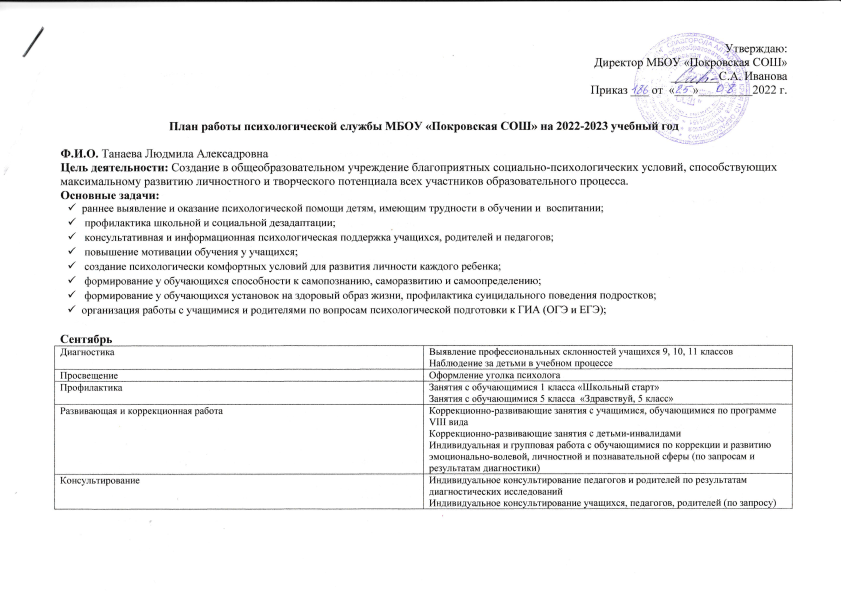 